GWACGirls’ Western Athletic ConferenceWelcome to the Girls’ Western Athletic Conference (GWAC)Dear Coordinator,Thank you for coordinating girls’ softball for your school. We appreciate the time you spend making girls’ softball a positive experience for all. Our league, founded in 1970, organizes leagues for girls’ volleyball, basketball, and softball. There are 19 member parishes from the west side of Cincinnati and three affiliate members. We hope the upcoming season will be enjoyable for you, your coaches, and teams. If you would like to share your thoughts and opinions to continue to improve our league, please attend the follow up meeting for coordinators and league reps at the end of the season. You can also contact your school’s league representative. He/she can then share your ideas at the next monthly league meeting with the other league reps. You are always welcome to join our monthly league meetings which are held by Zoom. Please check the calendar on our website www.gwacsports.com for each monthly meeting date and time.Sincerely,Jenny Nie, GWAC President - jenlou@roadrunner.com Eric Fay – Vice President – erictfay@live.comBev Rosemeyer – Secretary/Treasurer – berosemeyer@yahoo.com Sue DiTullio – Website Administrator – sditullio@gmail.comKathy Railey – Scheduling Assistant – krailey@fuse.netGIRLS’ WESTERN ATHLETIC CONFERENCEKEY INFORMATIONSOFTBALL FOR 2023DATES TO REMEMBERCoordinator forms completed and returned to:Kathy Railey@ krailey@fuse.netOr4267 Delridge Dr. 45205Fee & School Fee Form due toBev Rosemeyer@ berosemeyer@yahoo.com2520 Meyerhill Dr. 45211513-659-1949Contact InformationYOUR SCHOOL’S GWAC LEAGUE REPRESENTATIVE IS THE FIRST POINT OF CONTACT.IF THEY CAN NOT HELP YOU, THEN CONTACTOUR PRIMARY CONTACTS ARE:FIELD CLOSURESTO CLOSE YOUR FIELD IN THE EVENT OF INCLEMENT WEATHERDO NOT LEAVE A MESSAGE ON THE GWAC HOTLINE…TEXT ALL:Jenny Nie @ 513-260-2923Eric Fay @ 513-328-6606Bev Rosemeyer @ 513-659-1949Sue DiTullio @ 513-403-0025ORGANIZATION OF LEAGUES AND COMPETITIVE LEVELSRule BooksEach year GWAC Coordinators review all rules for each level of softball.  If changes are to be made coordinators will meet and make modifications.  The modifications will be voted on and if approved published in the next seasons rule book.  Player EligibilityEach player must be a registered member of that parish or attend the parish school. In the case of in-season transfer, the girl has the option of playing for either team. In-season is considered six weeks before the first scheduled game.Players whose parish/school does not have a team on their grade level are eligible to play for another parish/school ONLY if a petition asking to allow her to play has been submitted and approved by the GWAC league representatives.Grade LevelsSeventh and Eighth Grades: FastpitchFifth and Sixth Grades: FastpitchThird and Fourth Grades: Fastpitch or modified fastpitchFirst and Second Grades: Coach pitch/instructionalPre/K and Kindergarten: Coach pitch/instructionalTeam EntriesIf more than one team is entered in any division, the teams must be chosen to evenly divide the players by ability.Team RostersThe roster includes all the players’ names, grades, and uniform numbers.The coach should carry a copy of their roster with them.A player is not eligible to play unless all of this information is completed. A girl may not be listed on more than one roster. League contacts must be notified of any changes to the roster, e.g., uniform numbers and player additions, etc.If the team’s roster has not been received by the league prior to the team’s first game, that game and any games thereafter will be forfeited until the roster is received.Rosters must also be uploaded to our website via a team page or submitting the pro- vided spreadsheet to the website administrator. The spreadsheet will be emailed to each coach.Team FeesEach team entered will be assessed an entry fee to cover all league costs. The amount of these fees will be evaluated by the parish representatives and is subject to final approval by a majority vote of all parish representatives.Rescheduling Games:Coaches may only reschedule rainouts. If you, as a coach, cannot make it to a game, please instruct an assistant coach or a parent to take the team for that game.Rescheduling RainoutsIf your game is rained out, it is the responsibility of the coach of the home team to reschedule the game. He/she will need to contact the GWAC umpire coordinator, and he will assign an umpire to your game. Coaches need to contact Sue DiTullio, sditullio@gmail.com to notify her of the new date, time, and field. Games need to be scheduled within 72 hrs.ProtestsAny protest must be placed with the umpire and the opposing coach at the time of the infraction. Both coaches and the umpire must sign the official scorebook. From that time on, the remainder of the game will be played under protest. At the end of the game, the official will take this page from the official scorebook and submit it to the GWAC President.The protest must be submitted in writing and delivered to the League Contact (it must be in the League Contact’s hands) by the protesting coach within 24 hours after the game. A $25 protest fee must accompany the protest. If the protest is upheld, the pro- test fee will be refunded.The Protest Board will consist of the Director of Officials and two impartial parish representatives from that sport’s committee.The GWAC President will preside over the meeting. Those in attendance at the protest meeting will be the Protest Board, the League Contact, if necessary, the game official(s) and one coach from each team involved in the protest. All those required to be present at the meeting will be notified by the League Contact as to the date, time, and location of the meeting.The outcome of the protest will be decided by a majority vote of the three members of the Protest Board. A protest concerning an official’s decision or judgment calls will NOT be considered. A rule interpretation is protestable. If a protest is upheld, the game ensues from the point of the protest.Playing TimeAll players at all competitive levels must play a minimum of two innings on defense. If a coach questions whether this is being done, the coach should report it to the League Contact. If the league finds a team has not been playing all team members properly, they will be given a forfeit for that game. No warning will be given. A coach wishing to discipline a player by not letting her play in a game must notify the opposing coach and the umpire prior to the start of the game. Once such notification is given, the girl may not enter the game under any circumstances.Trophies/T-shirtsTrophies/T-Shirts will be awarded to all first and second place teams in all competitive (non-instructional) leagues.If first and/or second place ties exist in the final league standings, the following rules will be in effect:If two or more teams are tied for first place, all of those teams will receive first place trophies and no second place trophies will be awarded for that league.If there is a single first-place team and two or more teams are tied for second place, the league winner will receive first place trophies and all of the teams tied.Conduct of Players, Coaches, and SpectatorsEach head coach is responsible for the conduct of him/herself, his/her coaches, players, and fans.If a written or verbal complaint(s) is received by the GWAC stating that, in the opinion of the complainant, a coach, player or anyone else connected with the team has conducted him/herself in an unsportsmanlike manner, that person may be notified of the complaint by the GWAC president or vice president. Depending upon the nature of the complaint(s), an investigation may be made. If, subsequent to an investigation, the complaint(s) is deemed valid by the GWAC League representatives, appropriate disciplinary measures can and will be taken. Discipline may range from a warning to suspension from any further league activity for the remainder of the season.Any coach, team member, or anyone else connected with a team, who is ejected by an official for unsportsmanlike conduct during a game will be suspended not only for the remainder of that game, but also from participation in that team’s next league- sanctioned game. During suspension, the individual will not be permitted on the premises.  Failure to comply will result in the team’s forfeiture of the game(s) played during noncompliance.The individual being disciplined is entitled to appear before the GWAC League representatives either during the investigative process, if feasible, or to appeal any disciplinary action taken subsequent to the completion of the investigation. Any appeal must be in writing, and any disciplinary measures meted out by the GWAC must be complied with pending completion of the appeal and appearance before the GWAC.Failure to comply with disciplinary measures will result in the team’s forfeiture of any games played during noncompliance.If a coach, parent, or fan is ejected for any reason, he/she must leave the premises.For additional information on the Code of Conduct, please go to the Archdiocese Charter on Youth Athletics. https://resources.catholicaoc.org/download/396/ed-policy-manual-links/22135/charter-on-catholic-youth-athletics.pdfExamples of Unsportsmanlike conduct by a player include, but are not limited to:Derogatory remarksShowing excessive disgust with official’s decisionsUsing insulting language or gesturesRunning the score upPlayer SafetyPlease verify that all your coaches, including assistant coaches have taken the training on concussions and the requirements of Ohio law.Handouts and links are available on the GWAC website under coaches tab.Petition FormHow to Complete:Provide any information pertinent to the GWAC for your petition.Petitions are still needed for girls to play at a different grade level and for girls from a non-member parish to play for a member parish.Please list players’ names and parish.Field Time SubmittalMinimum Field Time RequirementsEach organization shall provide game times based on the following criteria.  Any additional time will be greatly appreciated.GWAC guidelines are in accordance with the ArchdioceseNo Sunday games before 1 PMNo Games scheduled that conflict with your parish worshipOrganization guidelines (such as which field can accommodate which levels, fields must be cleared by certain times due to mass)Submit your organization guidelinesTeam Registration FormNotification to GWAC for 5th/6th or 7th/8th “A”: team interest must occur before Feb. 28thGWAC will consider having an “A” league only if 5 or more teams entered.Summary DetailsIF COACH INFORMATION IS UNKNOWN WHEN FORMS ARE DUE, PLEASE INDICATE "UNKNOWN" ON THIS FORM.AS SOON AS THE INFORMATION IS AVAILABLE E-Mail Sue DiTullio @ sditullio@gmail.com!School Scheduling ConflictsThe GWAC will be scheduling 10 games to be played in each competitive division, 8 games for the instructional division and K divisions play 6 games.   Games will be played on weekdays as well as weekends. Each school should do its best to provide as much time as possible to the league in order to enable us to create a fair and balanced schedule. The more time you give the better your teams schedule will be.The GWAC tries to comply with scheduling requests from the member parishes when a SCHOOL EVENT* will conflict with that school’s availability (not coach’s availability). Accordingly, please list below any dates when teams will be unable to play. Study the school calendar. Check with the parish office, school office, Girl Scout leaders etc. for potential problems. Check for First Communions, Easter week restrictions, speech contests, entrance exams, 8th- grade trips. Many times an event may only involve one or two girls and need not be scheduled around. After the schedules have been prepared, you will find it very difficult to get the league to reschedule a game because of the inconvenience to the other teams, umpire rescheduling problems and field availability.
Possible Conflicts to look forTeam entries uploaded to websiteSoftball Coordinators,Below you will find the information needed to register your teams for the upcoming softball season. You will have to register each team separately. If you have any problems registering your team(s) please contact Sue DiTullio at sditullio@gmail.com right away so we can try to straighten it out.Please note, you will still need to submit to the league a hard copy of your team(s) registration form along with your conflict sheet to Kathy Railey by March 5, 2023. Kathy’s address andemail are included on the front page of this coordinator packet.There is a comment box that you can use if you would like to enter your conflicts, but a conflict sheet will still need to be submitted to the league.Again any problems registering your teams,please contact Sue DiTullio at sditullio@gmail.com. Thanks.Check your email for the link to register your team(s).As a coordinator, you might want to print this out for your records. The coach will receive an email with the confirmation number and their pin number to access their team page. They should keep this for future reference throughout the season.Softball Fee FormComplete and submit the below form to enter teams into G.W.A.C. Softball LeagueSport/Year: Softball / 2023Fees payable to G.W.A.C.Send Fees & School Fee Form to Bev Rosemeyer2520 Meyerhill Dr. Cincinnati, Ohio 45211513-659-19492023Members2023OUR LADY of GRACESoftballOUR LADY of LOURDESSoftballOUR LADY of VICTORYCoordinatorOUR LADY of the VISITATIONCoordinatorST. ALOYSIUS- BridgetownPacketST. ANTONINUSPacketST. BARTSST. BERNARD- Taylor Creek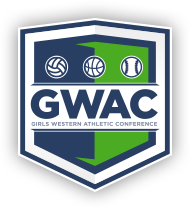 ST. CATHARINE of SIENAST. CLEMENTSST. DOMINICST. IGNATIUS LOYOLAST. JAMES – White OakST. JOHN – Dry RidgeST. JOHN the Baptist HarrisonST. JUDEST. LAWRENCEST. MARTIN of TOURSST. TERESA of AVILAST. WILLIAMSSOFTBALL AFFILIATESOAK HILLS YOUTH ASSN.THREE RIVERSWEST END REDSMarch 5, 2023Coordinator Paperwork due to KathyMarch 5, 2023Fees & School Fee Form due to BevMarch 5, 2023Team entries uploaded to website by midnightMarch 8 ,2023GWAC Rep Meeting – ZoomBetween March 9, 2002 - March 16, 2022Coordinator & Coaches meeting to discuss SchedulingApril 3, 2023Rulebooks available onlineApril 12, 2023GWAC Rep Meeting – ZoomApril 12, 2023Softball Schedules on Website – after MidnightMay 10, 2023GWAC Rep Meeting – ZoomApril 22, 2023Softball Season BeginsJune 4, 2023Softball Season EndsJune 7 – June 19, 2023GWAC TournamentSeptember 7, 202End of Year Coordinator MeetingAreaContactEmailPhone7th / 8th GradesEric Fayerictfay@live.com (513) 328-66065th / 6th GradesJenny Niejenlou@roadrunner.com(513) 260-29233rd / 4th GradesBev Rosemeyerberosemeyer@yahoo.com(513) 659-1949Coordinator of UmpiresTBDTBDTBDWebsite AdministratorSue DiTulliosditullio@gmail.com(513) 403-0025Other ConcernsBev Rosemeyerberosemeyer@yahoo.com(513) 659-1949Team Entry FeesTeam Entry FeesUmpire FeesUmpire FeesUmpire FeesLevelPriceLevelFee per TeamTotal FeePre K /K$45Pre K /K$ 0$ 01st / 2nd $451st / 2nd $ 0$ 03rd / 4th$703rd / 4th$ 20$ 405th / 6th$705th / 6th$ 25$ 507th / 8th$707th / 8th$ 30$ 60# of Teams# of hours requiredUp to 10One hour per team11 or 121113 or 141215 or 161317 or 181419 or 201521 or 221623 or 2417Field NameSaturdaySundayMondayTuesdayWednesdayThursdayFriday4/22/234/23/234/24/234/25/234/26/234/27/234/28/23Total # Games4/29/234/30/235/1/235/2/235/3/235/4/235/5/23Total # Games5/6/235/7/235/8/235/9/235/10/235/11/235/12/23Total # Games5/13/235/14/235/15/235/16/235/17/235/18/235/19/23Total # Games5/20/235/21/235/22/235/23/235/24/235/25/235/26/23Total # Games5/27/235/28/235/29/235/30/235/31/236/1/236/2/23Total # Games6/3/236/4/23
Season End36/5/236/6/236/7/236/8/236/9/23Total # Games6/10/236/11/236/12/236/13/236/14/236/15/236/16/23Total # GamesSchool/Organization__________________________Coordinator Name________________Coordinator Email__________________________Coordinator Cell________________QuantityQuantityQuantityQuantityQuantityLevelPre K / K1st / 2nd 3rd / 4th 5th / 6th7th / 8th TotalABOverall TotalLevelA/BHead CoachEmail AddressPhoneCell7th/8thB7th/8thB7th/8thB7th/8thB7th/8thB5th/6thB5th/6thB5th/6thB5th/6thB5th/6thB3rd/4th3rd/4th3rd/4th3rd/4th3rd/4th3rd/4th3rd/4th1st/2nd1st/2nd1st/2nd1st/2nd1st/2nd1st/2nd1st/2ndPre K / KPre K / KPre K / KPre K / KPre K / KPre K / KPre K / K*Band/School Concerts*Girl Scouts/Marian Award*School Plays*Father/Daughter Dances*First Communions*Confirmation/PracticesSchool/Organization__________________________Teams/Grades InvolvedDateConflict TimeSchool Event ConflictSchool/Organization:___________________________________________________________Coordinator’s Name:___________________________________________________________Coordinator’s Email:___________________________________________________________Coordinator’s Address:___________________________________________________________Coordinator’s City/State:___________________________________________________________Coordinator’s Zip:___________________________________________________________Coordinator’s Cell Phone:___________________________________________________________Entry FeesEntry FeesEntry FeesEntry FeesLevel# of TeamsPrice Per TeamTotal $Pre K /K$ 45$1st / 2nd $ 45$3rd / 4th$ 70$5th / 6th$ 70$7th / 8th$ 70$Total Fees$